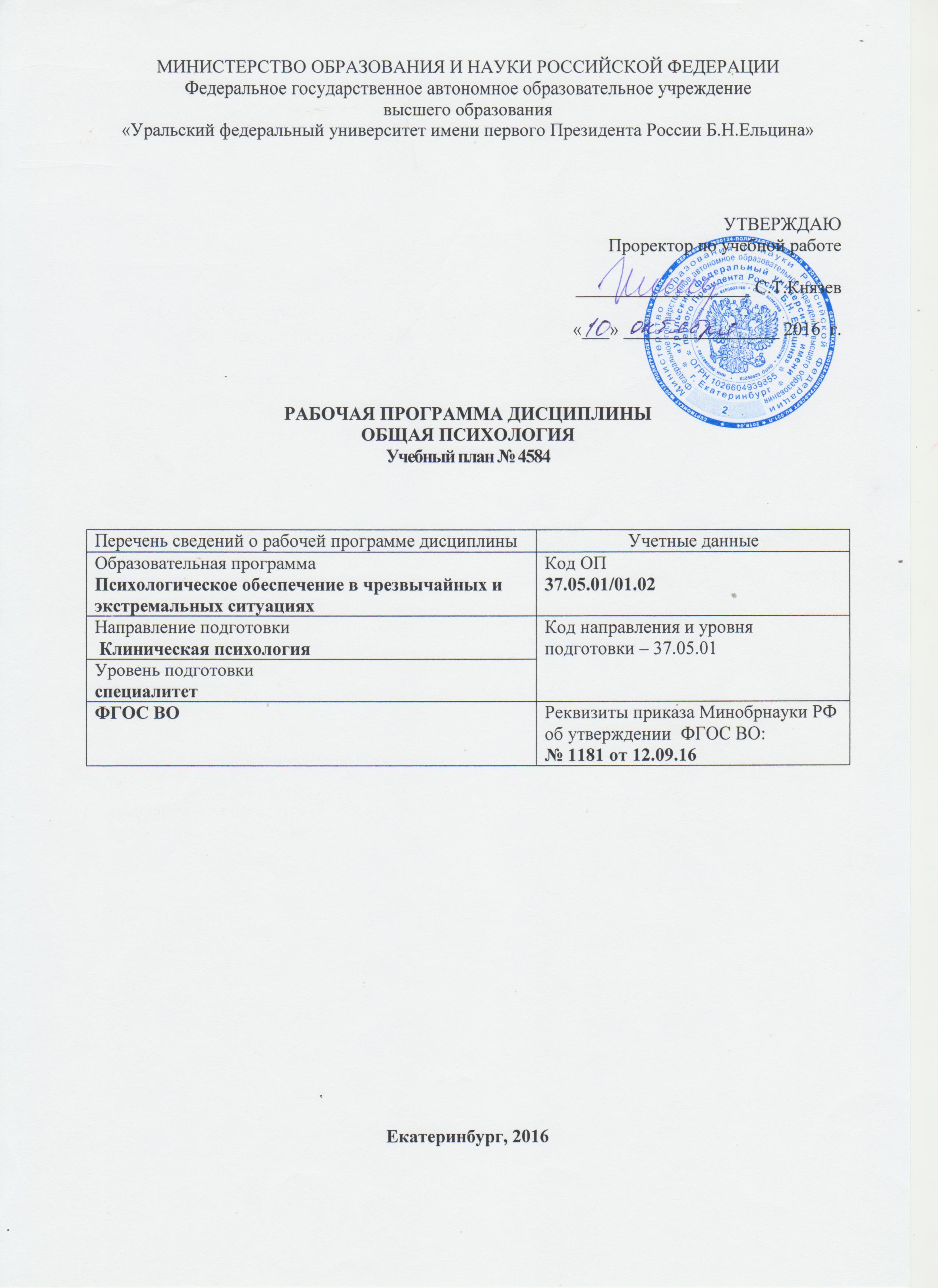 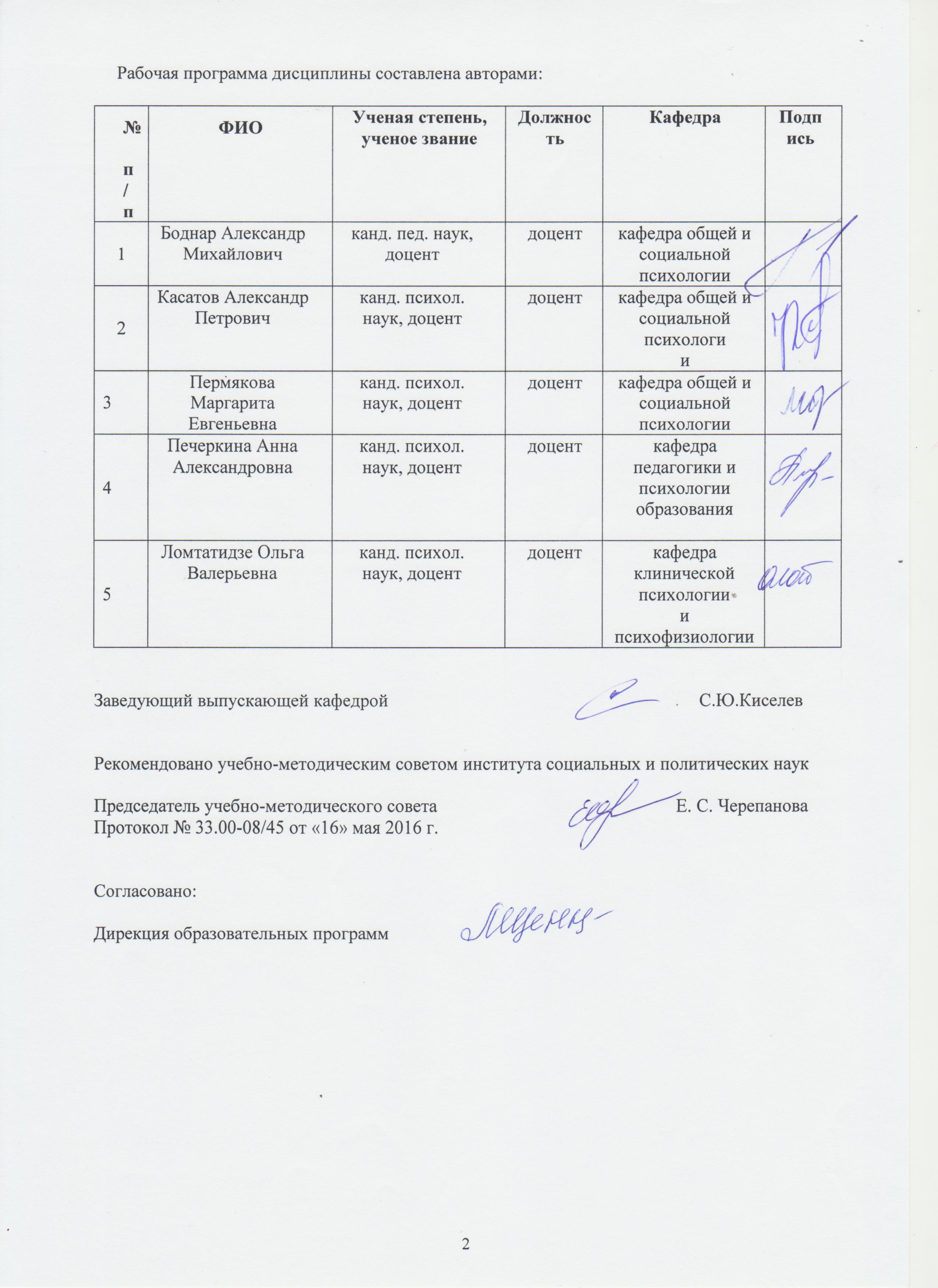 1. ОБЩАЯ ХАРАКТЕРИСТИКА ДИСЦИПЛИНЫОБЩАЯПСИХОЛОГИЯАннотация содержания дисциплиныВ рамках дисциплины рассматриваются основные проблемы, понятия (психика, сознание, бессознательное, поведение, деятельность, мотив, эмоции, восприятие, мышление, память, внимание, воображение, субъект, индивид, личность и др.), а также направления психологической науки на современном этапе с учетом исторической логики их развития. В программе представлены теоретические и экспериментальные исследования ведущих зарубежных и отечественных ученых.1.2.Язык реализации программы – русскийПланируемые результаты обучения по дисциплинеРезультатом обучения в рамках дисциплины является формирование у студента следующих компетенций: ОК-7 - готовностью к саморазвитию, самореализации, использованию творческого потенциалаПСК-1.2 – способностью и готовностью к овладению фундаментальными теоретико-методологическими концепциями развития личности, психопатологии и психологического консультирования;ПСК-1.7 – способностью и готовностью к применению методов клинико-психологической оценки психопатологических симптомов, защитных механизмов и копинговых стратегий личности с целью выбора конкретных программ психологического воздействия;В результате освоения дисциплины студент должен:Знать: особенности формирование мировоззрения и понимания современных концепций картины мира; психологические феномены категорий, методов изучения и описания закономерностей функционирования и развития психики с позиций, существующих в отечественной и зарубежной науке подходов; функционирование сенсорных систем; процессы запоминания и воспроизведения данных; принципы поиска, анализа, систематизации информации из разных источников.Уметь: анализировать психологические теории возникновения и развития психики в процессе эволюции; прогнозировать изменения и динамику уровня развития и функционирования различных составляющих психики в норме и при психических отклонениях; искать и анализировать, систематизировать информацию из разных источников; логически верно, аргументировано и ясно строить устную и письменную речь.Владеть (демонстрировать навыки и опыт деятельности): основными приемами диагностики, профилактики, экспертизы, коррекции психологических свойств и состояний, характеристик психических процессов, различных видов деятельности индивидов и групп; навыками анализа своей деятельности как профессионального психолога с целью оптимизации собственной деятельности; опытом планирования деятельности.Объем дисциплины1.5.Место дисциплины-модуля в структуре образовательной программыСОДЕРЖАНИЕДИСЦИПЛИНЫРАСПРЕДЕЛЕНИЕ УЧЕБНОГОВРЕМЕНИРаспределение аудиторной нагрузки и мероприятий самостоятельной работы по разделам дисциплиныОбъем дисциплины (зач.ед.): 184. ОРГАНИЗАЦИЯ ПРАКТИЧЕСКИХ ЗАНЯТИЙ, САМОСТОЯТЕЛЬНОЙ РАБОТЫ ПО ДИСЦИПЛИНЕЛабораторные работы Не предусмотреныПрактические занятия. Примерная тематика самостоятельной работыПримерный перечень тем домашних работ Анализ источников, подготовка докладов по темам Домашняя работа №1Прикладное значение моделей цветового восприятия.Восприятие времени и его характеристики.Домашняя работа № 2Память и деятельность.Методы тренировки памяти.Домашняя работа № 31. Отечественные и зарубежные психологические концепции внимания.Домашняя работа № 4Отечественные и зарубежные психологические концепции мышления.1.3.2. Примерный перечень тем графических работНе предусмотрено4.3.3. Примерный перечень тем рефератов (эссе, творческих работ)Реферат № 1Перспективы исследований эмоций в современной психологии.4.3.4 Примерная тематика индивидуальных или групповых проектовНе предусмотреноПримерный	перечень	тем	расчетных	работ	(программных продуктов)Не предусмотреноПримерный перечень тем расчетно-графических работНе предусмотреноПримерный перечень тем курсовых проектов (курсовых работ): Мышление и общение.Методы повышения эффективности мыслительной деятельности человека.Личностно-деятельностный подход к изучению мышления.Изучение мышления в когнитивной психологии: информационный подход.Психология мышления и работы в области создания "искусственного интеллекта".Вюрцбургская школа. Проблематика мышления в психоанализе.Понимание мышления в бихевиоризме и необихевиоризме.Проблема мышления в гештальтпсихологии.Проблематика мышления в гуманистических и экзистенциальных теориях.Онтогенез речи.Основы психосемантики. Психология значений и смыслов. Роль речи в структуре саморегуляции. Представления о внимании в классической психологии сознания (В. Вундт, У. Джеймс, Э. Титченер).Явления внимания и невнимания. Рассеянность как явление невнимания. Виды рассеянности.Классификации видов внимания. Функции внимания.Свойства внимания и их экспериментальное исследование. Моторные теории внимания Т. Рибо и Н.Н. Ланге.Модели ранней селекции Д. Бродбента и Э. Трейсман. Модели поздней селекции Д. и Дж. Дойч и Д.  Норманна. Модель Д. Канемана: внимание как умственное усилие. Внимание как перцептивное действие (У. Найссер).Экспериментальное исследование внимания в рамках культурно-исторического подхода. Этапы развития внимания (Л.С. Выготский).П.Я. Гальперин о природе внимания и путях его формирования.Внимание в свете представлений о структуре и механизмах деятельности (Ю.Б. Гиппенрейтер, В.Я. Романов, Ю.Б. Дормашев).Механизмы ориентировочного рефлекса как физиологическая основа внимания. Принцип доминанты А.А. Ухтомского. Внимание и уровень бодрствования. Мозговая организация внимания.Примерная тематика контрольных работНе предусмотреноПримерная тематика коллоквиумовНе предусмотреноСООТНОШЕНИЕ РАЗДЕЛОВ, ТЕМ ДИСЦИПЛИНЫ И ПРИМЕНЯЕМЫХ ТЕХНОЛОГИЙОБУЧЕНИЯ.ПРОЦЕДУРЫ КОНТРОЛЯ И ОЦЕНИВАНИЯ РЕЗУЛЬТАТОВ ОБУЧЕНИЯ (Приложение 1)ПРОЦЕДУРЫ ОЦЕНИВАНИЯ РЕЗУЛЬТАТОВ ОБУЧЕНИЯ В РАМКАХ НЕЗАВИСИМОГО ТЕСТОВОГО КОНТРОЛЯ (Приложение 2)ФОНД ОЦЕНОЧНЫХ СРЕДСТВ ДЛЯ ПРОВЕДЕНИЯ ТЕКУЩЕЙ И ПРОМЕЖУТОЧНОЙ АТТЕСТАЦИИ ПО ДИСЦИПЛИНЕ (Приложение 3)УЧЕБНО-МЕТОДИЧЕСКОЕ И ИНФОРМАЦИОННОЕ ОБЕСПЕЧЕНИЕ ДИСЦИПЛИНЫ9.1. Рекомендуемая литература 9.1.1.Основная литератураГиппенрейтер, Юлия Борисовна (1930- ) . Введение в общую психологию : Курс лекций: [Учеб. пособие для вузов по спец. психологии] / Ю. Б. Гиппенрейтер .— М. : ЧеРо : Юрайт, 2001 .— 336 с. – 45 экз.Манухина, С.Ю. Основы практической психологии: Хрестоматия : учебно-методический комплекс / С.Ю. Манухина. - Москва : Евразийский открытый институт, 2011. - 87 с. - ISBN 978-5-374-00457-1 ; То же [Электронный ресурс]. - URL: http://biblioclub.ru/index.php?page=book&id=90937 Общая психология: Тексты : учебное пособие / ред.-сост. Ю.Б. Дормашев, С.А. Капустин, В.В. Петухов. - 3-е изд., доп. и испр. - Москва : Когито-Центр, 2013. - Т. 3, кн. 1. Субъект познания. - 704 с. - ISBN 978-5-89353-383-5 ; То же [Электронный ресурс]. - URL: http://biblioclub.ru/index.php?page=book&id=209396 Общая психология : хрестоматия / Министерство образования и науки Российской Федерации, Федеральное государственное бюджетное образовательное учреждение высшего профессионального образования «Оренбургский государственный университет» ; сост. Л.В. Зубова, О.А. Щербинина. - Оренбург : ОГУ, 2015. - 102 с. - Библиогр. в кн.. - ISBN 978-5-7410-1195-9 ; То же [Электронный ресурс]. - URL: http://biblioclub.ru/index.php?page=book&id=439233 Психология личности : сборник текстов / сост. Ю.Б. Гиппенрейтер, А.А. Пузырей. - Москва : Директ-Медиа, 2008. - 658 с. - (Психология: Классические труды). - ISBN 9785998915741 ; То же [Электронный ресурс]. - URL: http://biblioclub.ru/index.php?page=book&id=3922 Психология : учебник / В. М. Аллахвердов, С. И. Богданова, Л. И. Вансовская [и др.] ; под ред. А. А. Крылова .— М. : Проспект, 1998 .— 583с. – 35 экз.Разумникова, О.М. Общая психология: когнитивные процессы и состояния. Практикум / О.М. Разумникова. - Новосибирск : НГТУ, 2011. - 76 с. - ISBN 978-5-7782-1848-2 ; То же [Электронный ресурс]. - URL: http://biblioclub.ru/index.php?page=book&id=229140 Славская, А.Н. Основы психологии С. Л. Рубинштейна: Философское обоснование развития / А.Н. Славская ; Российская Академия наук, Институт психологии ; отв. ред. В.А. Кольцова. - Москва : Институт психологии РАН, 2015. - 344 с. : табл. - (Методология, теория и история психологии). - Библиогр. в кн.. - ISBN 978-5-9270-0302-0 ; То же [Электронный ресурс]. - URL: http://biblioclub.ru/index.php?page=book&id=430624 . ДополнительнаялитератураБлонский, П.П. К проблеме воспоминания. Психологический анализ припоминания / П.П. Блонский. - Москва : Директ-Медиа, 2008. - 102 с. - ISBN 9785998903892 ; То же [Электронный ресурс]. - URL: http://biblioclub.ru/index.php?page=book&id=39140 Боднар, А.М. Психология памяти: курс лекций : учебное пособие / А.М. Боднар ; Министерство образования и науки Российской Федерации, Уральский федеральный университет имени первого Президента России Б. Н. Ельцина ; науч. ред. А.П. Касатов. - Екатеринбург : Издательство Уральского университета, 2014. - 101 с. : ил. -  Библиогр. в кн. - ISBN 978-5-7996-1262-7 ; То же [Электронный ресурс]. - URL: http://biblioclub.ru/index.php?page=book&id=275735 Величковский, Б.Б. Рабочая память человека: Структура и механизмы / Б.Б. Величковский. - Москва : Когито-Центр, 2015. - 247 с. : табл., схем. - (Университетское психологическое образование). - ISBN 978-5-89353-467-2 ; То же [Электронный ресурс]. - URL: http://biblioclub.ru/index.php?page=book&id=430632 Владимиров, И.Ю. Современные теории мышления : учебное пособие / И.Ю. Владимиров, Ю.К. Корнилов, С.Ю. Коровкин. - 2-е изд., стер. - Москва ; Берлин : Директ-Медиа, 2016. - 177 с. - Библиогр. в кн. - ISBN 978-5-4475-7954-8 ; То же [Электронный ресурс]. - URL: http://biblioclub.ru/index.php?page=book&id=441286 Выготский, Л.С. Мышление и речь / Л.С. Выготский. - Москва : Директ-Медиа, 2014. - 570 с. - ISBN 978-5-4475-0478-6 ; То же [Электронный ресурс]. - URL: http://biblioclub.ru/index.php?page=book&id=240335 Краткая энциклопедия психологии и психофизиологии развития человека : сборник статей / Академия наук Республики Татарстан, Институт экономики, управления и права (г. Казань) ; под науч. ред. И.М. Юсупова. - Казань : Познание, 2010. - 210 с. : ил. - ISBN 978-5-8399-0331-9 ; То же [Электронный ресурс]. - URL: http://biblioclub.ru/index.php?page=book&id=258036 Общая психология: краткий курс / . - Москва : Издательство «Рипол-Классик», 2016. - 190 с. - (Скорая помощь студенту. Краткий курс). - Библиогр. в кн. - ISBN 978-5-386-09323-5 ; То же [Электронный ресурс]. - URL: http://biblioclub.ru/index.php?page=book&id=480223 Прыгин, Г.С. Введение в общую психологию : учебное пособие / Г.С. Прыгин ; Казанский федеральный университет, Набережночелнинский институт. - Казань : Издательство Казанского университета, 2016. - 291 с. : ил. - Библиогр.: с.283-286. - ISBN 978-5-00019-671-7 ; То же [Электронный ресурс]. - URL: http://biblioclub.ru/index.php?page=book&id=480123 Психология : хрестоматия / Современная гуманитарная академия. - Москва : Современная гуманитарная академия, 2004. - Ч. 2. - 161 с. - ISBN 5-8323-0345-8 ; То же [Электронный ресурс]. - URL: http://biblioclub.ru/index.php?page=book&id=275190 Соколков, Е.А. Психология познания: методология и методика преподавания : учебное пособие / Е.А. Соколков. - Москва : Логос, 2007. - 384 с. - ISBN 978-5-98699-038-5 ; То же [Электронный ресурс]. - URL: http://biblioclub.ru/index.php?page=book&id=84760 Человек, субъект, личность в современной психологии: Материалы Международной конференции, посвященной 80-летию А.В. Брушлинского / Российская академия наук, Институт психологии ; отв. ред. А.Л. Журавлев, Е.А. Сергиенко. - Москва : Институт психологии РАН, 2013. - Том 1. - 584 с. - (Материалы конференции). - ISBN 978-5-9270-0266-5 ; То же [Электронный ресурс]. - URL: http://biblioclub.ru/index.php?page=book&id=271587 Ярошевский, М.Г. История психологии от античности до середины XX в. / М.Г. Ярошевский. - Москва : Директ-Медиа, 2008. - 772 с. - (Психология: Классические труды). - ISBN 9785998916007 ; То же [Электронный ресурс]. - URL: http://biblioclub.ru/index.php?page=book&id=39268 . МетодическиеразработкиЛупандин В.И. Общая психология (сенсорно-перцептивные процессы): Учеб.пособие. – Екатеринбург: Изд-во Урал.ун-та, 2003. – 180с.Виндекер О.С., Чаликова О.С. Общая психология. Речь Екатеринбург, 2010.–Иванова Е.С., Ломтатиде О.В., Лупандин В.И. Общая психология. Раздел «Сенсорно- перцептивные процессы». Практические занятия. Екатеринбург, 2009. –66с.9.3 Програмное обеспечениеMicrosoftOffice, MicrosoftPowerPoint, InternetExplorer, WindowsMedia9.4. Базы данных, информационно-справочные и поисковые системыЭлектронные информационные ресурсы Российской государственной библиотеки(www.rls.ru)Зональная библиотека УрФУ (http://lib.urfu.ru/)ЭБС Университетская библиотека онлайн ( https://biblioclub.ru/)ЭБС Лань (https://e.lanbook.com/)ЭБС Библиокомплектатор  (http://www.bibliocomplectator.ru/available)Портал образовательных ресурсов УрФУ (http://study.urfu.ru/)Ресурсы Института научной информации по общественным наукам Российской академии наук (ИНИОН РАН) (http://elibrary.ru)Университетская информационная система Россия (http://www.cir.ru)Поисковые информационные системы Yandex, Google.9.5. Электронные образовательные ресурсыНе предусмотрены10. МАТЕРИАЛЬНО-ТЕХНИЧЕСКОЕ ОБЕСПЕЧЕНИЕ ДИСЦИПЛИНЫСведения об оснащенности дисциплины специализированным и лабораторным оборудованиемПроведение лекций должно быть обеспечено аудиторией в соответствии с охраной и безопасностью труда.Проведение	практических	занятий	требует	наличия	ноутбука с соответствующим программным обеспечением, проектора, наборов стимульного материалаПРИЛОЖЕНИЕ1к рабочей программе дисциплиныПРОЦЕДУРЫ КОНТРОЛЯ И ОЦЕНИВАНИЯ РЕЗУЛЬТАТОВ ОБУЧЕНИЯ В РАМКАХ ТЕКУЩЕЙ И ПРОМЕЖУТОЧНОЙ АТТЕСТАЦИИ ПОДИСЦИПЛИНЕВесовой коэффициент значимости дисциплины – 3, в том числе, коэффициент значимости курсовых работ/проектов, если они предусмотрены –16.2. Процедуры текущей и промежуточной аттестации по дисциплинеСеместр I Семестр IIСеместр IIIПроцедуры текущей и промежуточной аттестации курсовой работы/проектаКоэффициент значимости семестровых результатов освоения дисциплиныПРИЛОЖЕНИЕ 2к рабочей программе дисциплиныПРОЦЕДУРЫ ОЦЕНИВАНИЯ РЕЗУЛЬТАТОВ ОБУЧЕНИЯ В РАМКАХ НЕЗАВИСИМОГО ТЕСТОВОГОКОНТРОЛЯДисциплина и ее аналоги, по которым возможно тестирование, отсутствуют на сайте ФЭПО http://fepo.i-exam.ru.Дисциплина и ее аналоги, по которым возможно тестирование, отсутствуют на сайте Интернет-тренажерыhttp://training.i-exam.ru.Дисциплина и ее аналоги, по которым возможно тестирование, отсутствуют на портале СМУДС УрФУ.В связи с отсутствием Дисциплины и ее аналогов, по которым возможно тестирование, на сайтах ФЭПО, Интернет-тренажеры и портале СМУДС УрФУ, тестирование в рамках НТК не проводится.ПРИЛОЖЕНИЕ3к рабочей программе дисциплиныФОНД ОЦЕНОЧНЫХ СРЕДСТВ ДЛЯ ПРОВЕДЕНИЯ ТЕКУЩЕЙ И ПРОМЕЖУТОЧНОЙ АТТЕСТАЦИИ ПОДИСЦИПЛИНЕКРИТЕРИИ ОЦЕНИВАНИЯ РЕЗУЛЬТАТОВ КОНТРОЛЬНО-ОЦЕНОЧНЫХ МЕРОПРИЯТИЙ ТЕКУЩЕЙ И ПРОМЕЖУТОЧНОЙ АТТЕСТАЦИИ ПО ДИСЦИПЛИНЕ В РАМКАХ БРСВ рамках БРС применяются утвержденные на кафедре критерии оценивания достижений студентов по каждому контрольно-оценочному мероприятию. Система критериев оценивания, как и при проведении промежуточной аттестации по модулю, опирается на три уровня освоения компонентов компетенций: пороговый, повышенный, высокий.КРИТЕРИИ ОЦЕНИВАНИЯ РЕЗУЛЬТАТОВ ПРОМЕЖУТОЧНОЙ АТТЕСТАЦИИ ПРИ ИСПОЛЬЗОВАНИИ НЕЗАВИСИМОГО ТЕСТОВОГО КОНТРОЛЯ Независимый тестовый контроль не используется.ОЦЕНОЧНЫЕ СРЕДСТВА ДЛЯ ПРОВЕДЕНИЯ ТЕКУЩЕЙ И ПРОМЕЖУТОЧНОЙ АТТЕСТАЦИИПримерные	задания для проведения мини-контрольных в рамках учебных занятийНе предусмотреныПримерные контрольные задачи в рамках учебных занятийНе предусмотреныПримерные контрольные кейсыНе предусмотреныПеречень примерных тем контрольных работНе предусмотреныПеречень примерных вопросов для зачетаНе предусмотреныПеречень примерных вопросов для экзаменаСеместр I.Ощущение: определение ощущения, классификация ощущений, свойства ощущений.Восприятие: определение, классификация форм восприятия, свойства восприятия.Сущность психофизической проблемы. Понятие о психофизическом изоморфизме.Учение Дж. Локка о «качествах вещей». Вклад Локка в решение психофизической проблемы.Теория «специфических энергий» И. Мюллера и «теория иероглифов» Г.Гельмгольца.Трактовка восприятия в гештальтпсихологии. Законы и принципы гештальта.Сенсорные	раздражители	и	их	классификации.	Информативные признаки раздражителей.Понятие о сенсорной информации. Основные принципы и этапы переработки сенсорной информации.Понятие об абсолютных порогах чувствительности. Сенсорная адаптация и ее влияние на величину абсолютного порога.Метод минимальных изменений и его использование для измерения абсолютного порога.Метод постоянных раздражителей (метод констант) и его использование для измерения абсолютного порога.Метод средней ошибки и его использование для измерения абсолютного порога.Понятие о разностных (дифференциальных) порогах чувствительности.Метод	минимальных	изменений	и	его	использование	для	измерения дифференциальных порогов.Метод постоянных раздражителей (метод констант) и его использование для измерения дифференциальных порогов.Метод средней ошибки и его использование для измерения дифференциальных порогов.Теоретические и прикладные аспекты измерения порогов чувствительности.Правило Бугера – Вебера и его психологический смысл. Значения константы Вебера для разных сенсорных модальностей.Основной психофизический закон Фехнера и его психологическая интерпретация.Понятие о шкалах измерений. Типы измерительных шкал. Психофизические шкалы.Методы воспроизведения и идентификации в психофизическом шкалировании.Интервальные	методы	и	методы	группировки	(категориальные методы) в психофизическом шкалировании.Методы оценки и установки в психофизическом шкалировании.Методы фракционирования и мультипликации в психофизическом шкалировании.Метод кросс-модального подбора в психофизическом шкалировании, его особенности.Многомерное и неметрическое шкалирование, их особенности.Степенной закон Стивенса и его психологическая интерпретация.Эффекты (феномены)психофизического шкалирования.Психофизические законы Фехнера и Стивенса: сравнительный анализ. Существует ли противоречие между двумя законами?Свет и его физические характеристики.Абсолютная световая чувствительность. Законы пространственной и временной суммации.Кривая темновой адаптации и ее использование для диагностики нарушений световой чувствительности.Дифференциальная световая чувствительность. Правило Бугера – Вебера и поправка Брока – Гельмгольца. Понятие о «собственном свете»сетчатки.Закон Стивенса для субъективной оценки яркости (освещенности). Психологический смысл экспоненты Стивенса для восприятия света.Основные характеристики цвета и их физические аналоги.Модели цветового зрения, их теоретическое и прикладное значение.Теории цветового зрения. Феномены одновременного и последовательного цветовых контрастов.Нарушения цветоощущения. Формы дальтонизма. Цветоваяагнозия.Острота зрения. Факторы, влияющие на остроту зрения. Нарушения остроты зрения и ихкоррекция.Поле зрения: определение, методы исследования, типы нарушений поля зрения.Зрительное восприятие размера и удаленности объектов. Стереоскопическое зрение.Зрительное восприятие движения. Стробоскопический и автокинетический эффект.Движения глаз и их роль в зрении. Типы и разновидности движений глаз.Зрительные иллюзии, их происхождение и классификация.Физические характеристики звука и их субъективные аналоги.Абсолютная слуховая чувствительность. Пробы Рине и Вебера и их использование для диагностики тугоухости.Аудиометрический	метод	исследования	слуховой	чувствительности. Частотно- пороговая кривая, кривая неприятных ощущений, субъективное слуховое и речевое «пространство».Тональный слух. Феномен октавы и модель Шепарда. Нарушения тонального слуха.Локализация неподвижного и движущегося источника звука. Эффект Доплера.Особенности кожной чувствительности. Теория специфичности кожных рецепторов Бликса – Фрея и теория «паттернов» Нейфа.Абсолютные пороги кожной чувствительности и методика их определения.Пространственные пороги кожной чувствительности. Метод эстезиометрии. Понятие об одновременных и последовательных пространственных порогах.Качества тактильного ощущения. Закон Стивенса для субъективной оценки силы прикосновения и давления.Температурная чувствительность и ее закономерности. Понятие о «физиологическом нуле». Дифференциальные пороги различения тепла и холода. Закон Стивенса для оценки температурного воздействия.Методы	исследования	температурной	чувствительности.	Тепловая	и холодовая адаптация. Опыт Вебера.Болевая чувствительность и ее особенности. Теория «двойной» боли Хэда. Фантомные боли. Нарушения болевой чувствительности.Нарушения кожной чувствительности и принципы их диагностики. Сирингомиелия.Восприятие тяжести груза: абсолютные и дифференциальные пороги, правило Бугера – Вебера. Закон Стивенса для оценки тяжести. Иллюзия Шарпантье.Восприятие собственного мышечного усилия и пространственная кинестезия. Методы динамометрии и кинематометрии.Вестибулярнаячувствительностьиееособенности. Профессиональный и клинический аспекты исследования вестибулярной чувствительности.Абсолютные и разностные пороги вкусовой чувствительности. Правило Бугера – Вебера для различения интенсивности вкусового ощущения.Вкусовая адаптация и вкусовой контраст. Особенности функции Стивенса для оценки интенсивности вкуса. Гедонические шкалы и их использование в прикладных исследованиях.Проблема вкусовых качеств. Классификация вкусов. «Вкусовая пирамида» Хеннинга.Нарушения вкусовой чувствительности и изменения вкусового предпочтения.Абсолютные и дифференциальные пороги обонятельной чувствительности.Адаптация к запахам. Особенности закона Стивенса для оценки интенсивности запаха.Феномены смешения запахов.Проблема классификации запахов: система Зваардемакера.Проблема классификации запахов: система Крокера и Хендерсона и «призма запахов» Хеннинга.Стереохимическая теория запахов Эймура и ее физико-химическиеобоснования.Нарушения обоняния и их виды.Интерорецепторы, их разновидности и назначение. Психологические аспекты изучения висцеральной чувствительности.Понятие  об амнезии,	два типа амнезий. Травматическая амнезия, чистая амнезия. Закон Рибо.Память и психофизиологическая проблема.Процесс сохранения материала в памяти: характеристика и условия продуктивностиСтруктурная	(блочная)	модель	организации	памяти	Аткинсона-Шифрина, характеристика ее частей.Забывание: определение, причины, избирательность. Кривые забывания Эббингауза и Пьерона - принципиальное различие в забывании бессмысленного и осмысленного материалаПроблемы памяти в когнитивной психологии, компьютерная метафора и ее роль в исследовании структурной организации памяти.Воспроизведение	как	активный	творческий	процесс.	Классификация процессов воспроизведения. Сравнительная эффективность узнавания и припоминания.Характеристика памяти как сквозного психического процесса.Произвольное запоминание: характеристика и условия продуктивности.Необходимость определения специфичности психологической памяти в отличие от других форм памяти как передачи информации по временному каналу.Необходимость определения специфичности психологической памяти в отличие от других форм памяти как передачи информации по временному каналу.Специфичность психологической памяти в связи с соотношением памяти и времени.Специфичность психологической памяти в связи с соотношением памяти и времени.Память как объяснительный принцип в истории психологии.Непроизвольное запоминание: характеристика и условия продуктивностиМодели долговременной памяти: семантические, уровневые (Крейк иЛокхарт).Оперативная (рабочая) память: критерий выделения и характеристики.Память как предмет исследования. Два исторических этапа в экспериментальной психологи памяти – понимание памяти как следа и как действия.Классическая модель кратковременной памяти Сперлинга и ее развитие в современных микроструктурных исследованиях.Принцип зависимости запоминания от места запоминаемого в структуре деятельностиКлассификация видов памяти по разным основаниям и их характеристика. Стадии развития памяти по Блонскому.Кратковременная	и	долговременная	память:	критерий	выделения	и основные характеристики.Семестр II.Критерии выделения мышления как объекта изучения психологической науки.Характеристика субъекта мышления.Методы изучения мышления.Понятия "задача", "проблема" и "проблемная ситуация".Творческое мышление: проблема критериев.Представление о процессе творческого мышления в концепции Я.А.Пономарева.Исследования процессуальной стороны мышления в школе С.Л.Рубинтшейна.Мышление	как	ориентировочно-исследовательская	деятельность (теория П.Я.Гальперина).Мышление как деятельность.Культурно-историческая теория развития высших психических функций и психология мышления.Мотивация мыслительной деятельности. Мышление и целеобразование.Эмоциональная регуляция мышления.Мышление и интеллект.Условия и факторы, влияющие на успешное решение задачи.Классификации видов мышления.Понятие языка и речи.Соотношение	структуры	языка	и	сознания.	Гипотеза лингвистической относительности.Значение слова как единица анализа речи и речевого мышления.Виды и функции речи.Внутренняя и эгоцентрическая речь. Исследования внутренней речи.Механизмы и модели порождения и понимания речевого высказывания.Онтогенез мышления.Теория интеллектуального развития Ж.Пиаже.Мышление и общение.Методы повышения эффективности мыслительной деятельности человека.Личностно-деятельностный подход к изучению мышления.Изучение мышления в когнитивной психологии: информационный подход.Психология мышления и работы в области создания "искусственного интеллекта".Вюрцбургская школа.Проблематика мышления в психоанализе.Понимание мышления в бихевиоризме и необихевиоризме.Проблема мышления в гештальтпсихологии.Проблематика мышления в гуманистических и экзистенциальных теориях.Онтогенез речи. Основы психосемантики. Психология значений и смыслов.Роль речи в структуре саморегуляции.Представления о внимании в классической психологии сознания (В. Вундт, У. Джеймс, Э.Титченер).Явления внимания и невнимания. Рассеянность как явление невнимания. Виды рассеянности.Классификации видов внимания. Функции внимания.Свойства внимания и их экспериментальное исследование.Моторные теории внимания Т. Рибо и Н.Н.Ланге.Модели ранней селекции Д. Бродбента и Э.Трейсман.Модели поздней селекции Д. и Дж. Дойч и Д.Норманна.Модель Д. Канемана: внимание как умственное усилие.Внимание как перцептивное действие (У.Найссер).Экспериментальное	исследование	внимания	в	рамках	культурно-исторического подхода. Этапы развития внимания (Л.С.Выготский).П.Я. Гальперин о природе внимания и путях его формирования.Внимание в свете представлений о структуре и механизмах деятельности (Ю.Б. Гиппенрейтер, В.Я. Романов, Ю.Б.Дормашев).Механизмы ориентировочного рефлекса как физиологическая основа внимания. Принцип доминанты А.А.Ухтомского.Внимание и уровень бодрствования. Мозговая организация внимания.Семестр III.Понятия мотивации и мотива. Актуальная и потенциальная мотивация.Общая	организация	мотивационной	сферы	(потребности,	мотивы,	цели)	и	ее характеристики. Направленность личности как совокупность устойчивыхмотивов.Концепция деятельностного происхождения мотивационной сферы человека (А.Н. Леонтьев, С.Л. Рубинштейн. Потребности человека. Опредмечивание потребностей как принцип развития мотивов.Функции мотива. Смыслообразование как основа ситуативного развития мотивации (по А.Н.Леонтьеву). Полимотивация.Проблема возникновения новых мотивов (механизм «сдвига мотива нацель»).Теория инстинктов У.МакДаугалла.Иерархия потребностей по ИванниковуПроблема базовой мотивации в психоанализе (З. Фрейд, В. Райх, А. Адлер, К.Юнг).Описательная модель базовой мотивации Р.Кеттелла.Базовая мотивация по Г.Мюррею.Исследования ситуативной мотивации в школе К.Левина.«Функциональная автономия мотивов» Г.Олпорта.Иерархия потребностей А.Маслоу.Уровень притязаний. Стремление к успеху. (К. Левин, Ф. Хоппе). Мотив достижения (МакКлелланд)Модель принятия риска Д.Аткинсона.Понятие оптимума мотивации, закон Йеркса-Додсона.Теория когнитивного диссонанса Л.Фестингера.Влияние темперамента и черт личности на мотивацию. Образ «Я» как мотивационная система.Работа	Сеченова	"Рефлексы	головного	мозга"	и	ее	значение	для развития представлений о принципах управления движением.Построение движений по принципу рефлекторной дуги и рефлекторного кольца (схема рефлекторного кольца по Бернштейну Н.А.).Трудности управления движением. Внешние и внутренние силы. Координация двигательных актов. Принцип обратной связи. Принцип сенсорных коррекций.Происхождение и развитие двигательной функции в филогенезе (Н.А.Бернштейн).Общая характеристика уровней построения движения.Иерархическая, многоуровневая организация управления построения движений.Ведущий и фоновые уровни.Развитие двигательного навыка по Н.А.Бернштейну. Общие положения. Критика условно-рефлекторного подхода.Психофизиология активности. Модель "потребного будущего". Принцип микро- этапной корригируемости и принцип исходной преформированности.Ключевые этапы развития координации в раннем онтогенезе (Н.А.Бернштейн).Общая	характеристика	выразительных	движений.	Линии	анализа,	принципы	и особенности декодирования и интерпретации.Признаки уровневой структуры в патологии.Развитие навыка письма. Собственно фоны и автоматизмы.Ловкость. Свойства, качества, развитие. Связь с уровневой структурой и координацией.Принципы и положения теории регуляции движений и психофизиологии активности в практике общения и взаимодействия.Место и значение работ Н.А. Бернштейна в теории и практике психологии.Ресурсы АПИМ УрФУ, СКУД УрФУ для проведения тестового контроля в рамках текущей и промежуточной аттестацииНе предусмотрено.Ресурсы ФЭПО для проведения независимого тестового контроляНе предусмотрено.Интернет-тренажерыНе предусмотрено.№ п/пВиды учебной работыОбъем дисциплиныРаспределение объемадисциплины по семестрам (час.)Распределение объемадисциплины по семестрам (час.)Распределение объемадисциплины по семестрам (час.)№ п/пВиды учебной работыВсего часовIIIIII1.Аудиторные занятия1425434542.Лекции712815283.Практические занятия712619264.Лабораторные работы----5.Самостоятельная работастудентов, включая все виды текущей аттестации452721642166.Промежуточная аттестация5418(экзамен)18(экзамен)18(экзамен)7.Общий объем по учебному плану, час.6481442162888.Общий объем по учебному плану, з.е.184681. ПререквизитыИстория, Философия, Социология2. КореквизитыФункциональная анатомия центральной нервной системы, Физиология высшей нервной деятельности, Общепсихологический практикум3. ПостреквизитыПсихология личности, Дифференциальная психология, Социальная психология, Психология развития и возрастная психология, Психодиагностика, Практикум по психодиагностикеКод раздела, темыРаздел, тема дисциплиныРаздел, тема дисциплиныСодержаниеСодержаниеР1Ощущение и восприятиеОщущение и восприятиеВведение в психологию сенсорно-перцептивных процессов. История развития представлений об ощущении и восприятии .Сенсорные раздражители и сенсорная информация. Понятие о сенсорных системах. Основы психофизического учения. Проблема порогов чувствительности и методы пороговых	измерений.	Психофизическое шкалирование. Частные виды чувствительности. Зрительное восприятие. Слуховое восприятие. Вкусовая     чувствительность.			Обонятельная чувствительность. Кожная чувствительность. Висцеральная		чувствительность.		Болевая чувствительность.			Кинестетическая чувствительность. Вестибулярная чувствительность. Сложные формы восприятия: восприятие времени, восприятие пространства, восприятие движения. Прикладные аспекты исследования сенсорно-перцептивных процессов.Введение в психологию сенсорно-перцептивных процессов. История развития представлений об ощущении и восприятии .Сенсорные раздражители и сенсорная информация. Понятие о сенсорных системах. Основы психофизического учения. Проблема порогов чувствительности и методы пороговых	измерений.	Психофизическое шкалирование. Частные виды чувствительности. Зрительное восприятие. Слуховое восприятие. Вкусовая     чувствительность.			Обонятельная чувствительность. Кожная чувствительность. Висцеральная		чувствительность.		Болевая чувствительность.			Кинестетическая чувствительность. Вестибулярная чувствительность. Сложные формы восприятия: восприятие времени, восприятие пространства, восприятие движения. Прикладные аспекты исследования сенсорно-перцептивных процессов.Р2Психология памятиПсихология памятиОбщее представление о памяти. Роль памяти в жизни человека, память – основа личности. Память – сквозной психический процесс. Природа памяти человека: эволюционно полезные для организма функции памяти. Теории памяти в классических психологических школах. Деятельностная концепция памяти. Проблемы памяти в когнитивной психологии, компьютерная метафора и ее роль в исследовании структурной организации памяти.Память и деятельность. Принципы организацииОбщее представление о памяти. Роль памяти в жизни человека, память – основа личности. Память – сквозной психический процесс. Природа памяти человека: эволюционно полезные для организма функции памяти. Теории памяти в классических психологических школах. Деятельностная концепция памяти. Проблемы памяти в когнитивной психологии, компьютерная метафора и ее роль в исследовании структурной организации памяти.Память и деятельность. Принципы организациипамяти. Два исторических этапа в экспериментальной психологи памяти – понимание памяти как следа и как действия. Работы Жане, Бартлетта, Выготского, Леонтьева, Лурии, Зинченко П.И., Смирнова, в которых выкристаллизовалось понимание памяти как исторически развивающейся предметной деятельности, как высшей психической функции.Предвосхищение как принцип организации памяти. Повторение без повторения как принцип функционального развития памяти. Использование средств как специфический принцип организации памяти человека. Этапы развития памяти в онтогенезе (Леонтьев). Принцип зависимости запоминания от места запоминаемого в структуре деятельности.Виды памяти и ее модели. Кратковременная и долговременная память; постоянная и оперативная; непосредственная и опосредованная; непроизвольная и произвольная; двигательная, эмоциональная, образная, словесно-логическая. Возможность частичного пересечения видов памяти из различных классификаций.	Классическая		модель кратковременной памяти (КП) Сперлинга и ее развитие в современных микроструктурных исследованиях. Характеристики оперативной памяти, возможности формирования оперативных единиц памяти.	Необходимость		множественного кодирования в долговременной памяти (ДП). Разновидности семантических моделей ДП (сетевые, теоретико-множественные,	основанные		на семантических        признаках). Концепция двойственного кодирования в ДП  Пайвио. Концепция множественного кодирования в ДП Познера.Процессы памяти, память и научение. Запоминание как процесс запечатления и последующего сохранения	воспринятой	информации. Воспроизведение как активный творческий процесс связанный с реконструкцией воспроизводимого. Забывание: определение и причины. Процесс сохранения как освоение и овладение материалом.Аномалии памятиРазвитие и тренировка памяти. Онтогенетические закономерности развития памяти. Средства улучшения памяти. Внимание, интерес и структурирование материала как основа запоминания. Зрительно-образные мнемотехники, вербальные мнемотехники, внешние средства запоминания.памяти. Два исторических этапа в экспериментальной психологи памяти – понимание памяти как следа и как действия. Работы Жане, Бартлетта, Выготского, Леонтьева, Лурии, Зинченко П.И., Смирнова, в которых выкристаллизовалось понимание памяти как исторически развивающейся предметной деятельности, как высшей психической функции.Предвосхищение как принцип организации памяти. Повторение без повторения как принцип функционального развития памяти. Использование средств как специфический принцип организации памяти человека. Этапы развития памяти в онтогенезе (Леонтьев). Принцип зависимости запоминания от места запоминаемого в структуре деятельности.Виды памяти и ее модели. Кратковременная и долговременная память; постоянная и оперативная; непосредственная и опосредованная; непроизвольная и произвольная; двигательная, эмоциональная, образная, словесно-логическая. Возможность частичного пересечения видов памяти из различных классификаций.	Классическая		модель кратковременной памяти (КП) Сперлинга и ее развитие в современных микроструктурных исследованиях. Характеристики оперативной памяти, возможности формирования оперативных единиц памяти.	Необходимость		множественного кодирования в долговременной памяти (ДП). Разновидности семантических моделей ДП (сетевые, теоретико-множественные,	основанные		на семантических        признаках). Концепция двойственного кодирования в ДП  Пайвио. Концепция множественного кодирования в ДП Познера.Процессы памяти, память и научение. Запоминание как процесс запечатления и последующего сохранения	воспринятой	информации. Воспроизведение как активный творческий процесс связанный с реконструкцией воспроизводимого. Забывание: определение и причины. Процесс сохранения как освоение и овладение материалом.Аномалии памятиРазвитие и тренировка памяти. Онтогенетические закономерности развития памяти. Средства улучшения памяти. Внимание, интерес и структурирование материала как основа запоминания. Зрительно-образные мнемотехники, вербальные мнемотехники, внешние средства запоминания.Р3Р3Психология вниманияПсихология вниманияОбщие представления о внимании: феноменология внимания; многозначность определения внимания; функции   внимания;   виды   внимания;рассеянностькак    явление    невнимания    и    ее    виды;свойстваОбщие представления о внимании: феноменология внимания; многозначность определения внимания; функции   внимания;   виды   внимания;рассеянностькак    явление    невнимания    и    ее    виды;свойствавнимания.Классические теории внимания: внимание как ясность сознания в исследованиях В.Вундта; представление о внимании в структурной психологии Э. Титченера; У. Джеймс о внимании и его механизмах; моторные теории внимания Т. Рибо и Н. Ланге.Когнитивный подход к проблеме внимания: внимание как селекция, исследования К. Черри; модель ранней селекции Д. Бродбента; модель «аттенюатора» А. Трейсман; модель поздней селекции Д. и Дж. Дойч; модель уместности Д. Норманна; внимание как перцептивное действие (У. Найссер); внимание как умственное усилие (Д. Канеманн).Проблема внимания в отечественной психологии: внимание как высшая психическая функция; экспериментальное исследование внимания в рамках культурно-исторического подхода; этапы развития внимания; внимание как проявление и как процесс организации механизмов деятельности; внимание как психическое действие контроля в исследованиях П.Я. Гальперина.Анатомо-физиологические механизмы внимания.внимания.Классические теории внимания: внимание как ясность сознания в исследованиях В.Вундта; представление о внимании в структурной психологии Э. Титченера; У. Джеймс о внимании и его механизмах; моторные теории внимания Т. Рибо и Н. Ланге.Когнитивный подход к проблеме внимания: внимание как селекция, исследования К. Черри; модель ранней селекции Д. Бродбента; модель «аттенюатора» А. Трейсман; модель поздней селекции Д. и Дж. Дойч; модель уместности Д. Норманна; внимание как перцептивное действие (У. Найссер); внимание как умственное усилие (Д. Канеманн).Проблема внимания в отечественной психологии: внимание как высшая психическая функция; экспериментальное исследование внимания в рамках культурно-исторического подхода; этапы развития внимания; внимание как проявление и как процесс организации механизмов деятельности; внимание как психическое действие контроля в исследованиях П.Я. Гальперина.Анатомо-физиологические механизмы внимания.Р4Р4Психология мышленияПсихология мышленияПредмет, методы, задачи психологии мышления. Функции и виды мышления. Роль мышления в психической организации человека. Соотношение понятий «мышление» и «интеллект». Этапы мыслительного процесса. Задача как объект мышления. Типология проблемных  ситуаций  по В.В. Петухову. Влияние индивидуально-личностных детерминант на процесс решения задач. Исследования мышления в зарубежной и отечественной психологии: Ассоцианизм (А.Бэн, Т.Циген), Вюрцбургская школа (Кюльпе О., Ах Н., Марбе К.), гештальтпсихология(М.Вертгеймер, В.Келер, К.Дункер), Мышление как система обработки информации (А.Ньюэлл, Г.Саймон, М.Минский, Дж.Брунер), Деятельностный подход к исследованию мышления (С.Л.Рубинштейн, А.В.Брушлинский, П.Я.Гальперин, Я.А.Пономарев, О.К.Тихомиров). Принцип развития в психологии мышления (теория Ж.Пиаже, этапы развития понятий по Л.С.Выготскому). Психологические аспекты управления мыслительной деятельностью.Предмет, методы, задачи психологии мышления. Функции и виды мышления. Роль мышления в психической организации человека. Соотношение понятий «мышление» и «интеллект». Этапы мыслительного процесса. Задача как объект мышления. Типология проблемных  ситуаций  по В.В. Петухову. Влияние индивидуально-личностных детерминант на процесс решения задач. Исследования мышления в зарубежной и отечественной психологии: Ассоцианизм (А.Бэн, Т.Циген), Вюрцбургская школа (Кюльпе О., Ах Н., Марбе К.), гештальтпсихология(М.Вертгеймер, В.Келер, К.Дункер), Мышление как система обработки информации (А.Ньюэлл, Г.Саймон, М.Минский, Дж.Брунер), Деятельностный подход к исследованию мышления (С.Л.Рубинштейн, А.В.Брушлинский, П.Я.Гальперин, Я.А.Пономарев, О.К.Тихомиров). Принцип развития в психологии мышления (теория Ж.Пиаже, этапы развития понятий по Л.С.Выготскому). Психологические аспекты управления мыслительной деятельностью.Р5Р5Психология речиПсихология речиОбщие представления о речи. Речь, язык, речевая деятельность. Соотношение структуры языка и сознания.	Гипотеза	лингвистической относительности. Психосемантика как направление исследований структуры сознания. Слово как единство значения и знака. Значение и смысл. Функции     речи.     Виды     речи:     диалогическая имонологическая; устная и письменная. Специфика внутренней речи. Модели производства и понимания речи. Контур речевого взаимодействия. Речевой акт как единица социоречевого поведения. Сравнение объяснительных возможностей стохастической модели Миллера и трансформационной модели Н.Хомского. Компоненты речи и этапы их развития в онтогенезе. Роль речи в психическом развитии человека. Правила и приемы развития устной речи взрослых. Риторское искусство. Письменная речь какусловие само-регуляции и развития личности.Общие представления о речи. Речь, язык, речевая деятельность. Соотношение структуры языка и сознания.	Гипотеза	лингвистической относительности. Психосемантика как направление исследований структуры сознания. Слово как единство значения и знака. Значение и смысл. Функции     речи.     Виды     речи:     диалогическая имонологическая; устная и письменная. Специфика внутренней речи. Модели производства и понимания речи. Контур речевого взаимодействия. Речевой акт как единица социоречевого поведения. Сравнение объяснительных возможностей стохастической модели Миллера и трансформационной модели Н.Хомского. Компоненты речи и этапы их развития в онтогенезе. Роль речи в психическом развитии человека. Правила и приемы развития устной речи взрослых. Риторское искусство. Письменная речь какусловие само-регуляции и развития личности.Р6Р6Психомоторика	и психология активностиПсихомоторика	и психология активностиДвигательная активность как объект в психологии: развитие представлений о движении в истории психологии; непроизвольное и произвольное движение; методы исследования двигательных актов; координация двигательных актов; принцип обратной связи; принцип сенсорных коррекций.Психология двигательного навыка: иерархическая многоуровневая организация построения движения; двигательная задача и программа выполнения действий; развитие двигательного навыка; критика условно-рефлекторного подхода; характеристика периодов, фаз образования двигательного навыка.Современные представления об управлении движениями и действиями: представление о моторном программировании; роль обратных связей в управлении действиями; модели управления двигательными актами; анализ инструментальных действий; структура моторного компонента двигательного акта; проблема совместимости в управлении движениями и действиями; феноменология идеомоторного акта.Развитие движений в фило и онтогенезе: происхождение и развитие двигательных функций в филогенезе; уровни построения движений, общая характеристика; развитие двигательной функции в онтогенезе; формирование произвольных движений (Н.А.Бернштейн,	А.В.Запорожец);	модель«потребного будущего».Двигательная активность как объект в психологии: развитие представлений о движении в истории психологии; непроизвольное и произвольное движение; методы исследования двигательных актов; координация двигательных актов; принцип обратной связи; принцип сенсорных коррекций.Психология двигательного навыка: иерархическая многоуровневая организация построения движения; двигательная задача и программа выполнения действий; развитие двигательного навыка; критика условно-рефлекторного подхода; характеристика периодов, фаз образования двигательного навыка.Современные представления об управлении движениями и действиями: представление о моторном программировании; роль обратных связей в управлении действиями; модели управления двигательными актами; анализ инструментальных действий; структура моторного компонента двигательного акта; проблема совместимости в управлении движениями и действиями; феноменология идеомоторного акта.Развитие движений в фило и онтогенезе: происхождение и развитие двигательных функций в филогенезе; уровни построения движений, общая характеристика; развитие двигательной функции в онтогенезе; формирование произвольных движений (Н.А.Бернштейн,	А.В.Запорожец);	модель«потребного будущего».Р7Р7МотивацияМотивацияОбщие представления о мотивации: история и современное состояние психологии мотивации; понятия «мотивация» и «мотив»; актуальная и потенциальная мотивация; общая организация мотивационной сферы; направленность личности как совокупность устойчивых мотивов.Проблема мотивации в отечественной психологии: концепция деятельностного происхождения мотивационной сферы человека (А.Н. Леонтьев, С.Л. Рубинштейн);	потребности	человека, опредмечивание потребностей как принцип развития мотивов; функции мотива; проблема возникновения новых мотивов (механизм «сдвига мотива на цель»); иерархия потребностей по Иванникову.Теории мотивации в зарубежной психологии: концепция инстинктов У. МакДаугалла; бихевиористский подход к проблеме мотивации;проблема базовой мотивации в психоанализе (З. Фрейд, В. Райх, А. Адлер, К. Юнг); описательная модель базовой мотивации Р. Кеттелла; базовая мотивация по Г. Мюррею; исследования ситуативной мотивации в школе К. Левина; «Функциональная автономия мотивов» Г. Олпорта; иерархия потребностей А. Маслоу; мотивация достижения (Мак Клелланд); модель принятия риска Д. Аткинсона; понятие оптимума мотивации, закон Йеркса- Додсона; теория когнитивного диссонанса Л. Фестингера; каузальная атрибуция мотивации.Биологические и социальные аспекты мотивации человека. Мотивация отдельных видов деятельности.Общие представления о мотивации: история и современное состояние психологии мотивации; понятия «мотивация» и «мотив»; актуальная и потенциальная мотивация; общая организация мотивационной сферы; направленность личности как совокупность устойчивых мотивов.Проблема мотивации в отечественной психологии: концепция деятельностного происхождения мотивационной сферы человека (А.Н. Леонтьев, С.Л. Рубинштейн);	потребности	человека, опредмечивание потребностей как принцип развития мотивов; функции мотива; проблема возникновения новых мотивов (механизм «сдвига мотива на цель»); иерархия потребностей по Иванникову.Теории мотивации в зарубежной психологии: концепция инстинктов У. МакДаугалла; бихевиористский подход к проблеме мотивации;проблема базовой мотивации в психоанализе (З. Фрейд, В. Райх, А. Адлер, К. Юнг); описательная модель базовой мотивации Р. Кеттелла; базовая мотивация по Г. Мюррею; исследования ситуативной мотивации в школе К. Левина; «Функциональная автономия мотивов» Г. Олпорта; иерархия потребностей А. Маслоу; мотивация достижения (Мак Клелланд); модель принятия риска Д. Аткинсона; понятие оптимума мотивации, закон Йеркса- Додсона; теория когнитивного диссонанса Л. Фестингера; каузальная атрибуция мотивации.Биологические и социальные аспекты мотивации человека. Мотивация отдельных видов деятельности.Р8Р8Эмоциональные процессы.Эмоциональные процессы.Общие представления об эмоциях. Специфика психического отражения в эмоциях, основные проблемы в психологии эмоций. Основные направления развития представлений об эмоциях в зарубежной психологии (В.Вундт, З.Фрейд, А.Адлер, В.Кеннон и др.). Теория Джемса-Ланге и ее роль в развитии представлений об эмоциях. Развитие представлений об эмоциях в отечественной психологии (Л.С.Выготский, А.В.Запорожец, С.Л.Рубинштейн, П.К.Анохин, Б.И.Додонов, П.В.Симонов). Взаимосвязь эмоций с когнитивными процессами. Эмоции как внутренний регулятор деятельности. Назначение и виды эмоциональных процессов. Динамика эмоций и закономерности протекания	эмоционального	процесса. Эмоциональные формы поведения. Разновидности эмоциональных явлений. Возможные основания классификации эмоций. Формы проявления эмоций и их характеристика. Эмоциональные состояния и их регуляция.Экспериментальное	исследование	эмоций. Биологическая и социальная обусловленность языка эмоций. Методы исследования эмоций. Интроспективный подход к изучению эмоций. Исследования выражения эмоций в поведении и физиологических функциях человека. Объективныепоказатели эмоций, их надежность. Исследования влияния эмоций на познавательные процессы.Общие представления об эмоциях. Специфика психического отражения в эмоциях, основные проблемы в психологии эмоций. Основные направления развития представлений об эмоциях в зарубежной психологии (В.Вундт, З.Фрейд, А.Адлер, В.Кеннон и др.). Теория Джемса-Ланге и ее роль в развитии представлений об эмоциях. Развитие представлений об эмоциях в отечественной психологии (Л.С.Выготский, А.В.Запорожец, С.Л.Рубинштейн, П.К.Анохин, Б.И.Додонов, П.В.Симонов). Взаимосвязь эмоций с когнитивными процессами. Эмоции как внутренний регулятор деятельности. Назначение и виды эмоциональных процессов. Динамика эмоций и закономерности протекания	эмоционального	процесса. Эмоциональные формы поведения. Разновидности эмоциональных явлений. Возможные основания классификации эмоций. Формы проявления эмоций и их характеристика. Эмоциональные состояния и их регуляция.Экспериментальное	исследование	эмоций. Биологическая и социальная обусловленность языка эмоций. Методы исследования эмоций. Интроспективный подход к изучению эмоций. Исследования выражения эмоций в поведении и физиологических функциях человека. Объективныепоказатели эмоций, их надежность. Исследования влияния эмоций на познавательные процессы.Раздел дисциплиныРаздел дисциплиныРаздел дисциплиныАудиторные занятия(час.)Аудиторные занятия(час.)Аудиторные занятия(час.)Аудиторные занятия(час.)Самостоятельная работа: виды, количество и объемы мероприятийСамостоятельная работа: виды, количество и объемы мероприятийСамостоятельная работа: виды, количество и объемы мероприятийСамостоятельная работа: виды, количество и объемы мероприятийСамостоятельная работа: виды, количество и объемы мероприятийСамостоятельная работа: виды, количество и объемы мероприятийСамостоятельная работа: виды, количество и объемы мероприятийСамостоятельная работа: виды, количество и объемы мероприятийСамостоятельная работа: виды, количество и объемы мероприятийСамостоятельная работа: виды, количество и объемы мероприятийСамостоятельная работа: виды, количество и объемы мероприятийСамостоятельная работа: виды, количество и объемы мероприятийСамостоятельная работа: виды, количество и объемы мероприятийСамостоятельная работа: виды, количество и объемы мероприятийСамостоятельная работа: виды, количество и объемы мероприятийСамостоятельная работа: виды, количество и объемы мероприятийСамостоятельная работа: виды, количество и объемы мероприятийСамостоятельная работа: виды, количество и объемы мероприятийСамостоятельная работа: виды, количество и объемы мероприятийСамостоятельная работа: виды, количество и объемы мероприятийСамостоятельная работа: виды, количество и объемы мероприятийСамостоятельная работа: виды, количество и объемы мероприятийСамостоятельная работа: виды, количество и объемы мероприятийСамостоятельная работа: виды, количество и объемы мероприятийКод раздела, темыНаименование раздела, темыВсего по разделу, теме (час.)Всего аудиторной работы (час.)ЛекцииПрактические занятияЛабораторные работыВсего самостоятельной работы студентов (час.)Подготовка к аудиторным занятиям (час.)Подготовка к аудиторным занятиям (час.)Подготовка к аудиторным занятиям (час.)Подготовка к аудиторным занятиям (час.)Подготовка к аудиторным занятиям (час.)Выполнение самостоятельных внеаудиторных работ (колич.)Выполнение самостоятельных внеаудиторных работ (колич.)Выполнение самостоятельных внеаудиторных работ (колич.)Выполнение самостоятельных внеаудиторных работ (колич.)Выполнение самостоятельных внеаудиторных работ (колич.)Выполнение самостоятельных внеаудиторных работ (колич.)Выполнение самостоятельных внеаудиторных работ (колич.)Выполнение самостоятельных внеаудиторных работ (колич.)Выполнение самостоятельных внеаудиторных работ (колич.)Выполнение самостоятельных внеаудиторных работ (колич.)Выполнение самостоятельных внеаудиторных работ (колич.)Подготовка к контрольным мероприятиям текущей аттестации (колич.)Подготовка к контрольным мероприятиям текущей аттестации (колич.)Подготовка к контрольным мероприятиям текущей аттестации (колич.)Подгото вка к промеж уточной аттеста ции по дисципл ине(час.)Подгото вка к промеж уточной аттеста ции по дисципл ине(час.)Подго товка врамка х   дисци плины к    проме жуточ ной аттест ации помодул ю(час.)Подго товка врамка х   дисци плины к    проме жуточ ной аттест ации помодул ю(час.)Код раздела, темыНаименование раздела, темыВсего по разделу, теме (час.)Всего аудиторной работы (час.)ЛекцииПрактические занятияЛабораторные работыВсего самостоятельной работы студентов (час.)Всего (час.)ЛекцияПракт., семинар.занятиеЛабораторное занятиеН/и семинар, семинар-конфер., коллоквиум (магистратура)Всего (час.)Домашняя работа*Графическая работа*Реферат, эссе, творч. работа*Проектная работа*Расчетная работа, разработка программного продукта*Расчетно-графическая работа*Домашняя работа на иностр. языке*Перевод инояз. литературы*Курсовая работа*Курсовой проект*Всего (час.)Контрольная работа*Коллоквиум*ЗачетЭкзаменИнтегрированный экзамен по модулюПроект по модулюР1Ощущение и восприятие7820101058522626610,0ЗачетЭкзаменИнтегрированный экзамен по модулюПроект по модулюР2Психология памяти7820101058522626610,0ЗачетЭкзаменИнтегрированный экзамен по модулюПроект по модулюР3Психология внимания761810858522626610,0ЗачетЭкзаменИнтегрированный экзамен по модулюПроект по модулюР4Психология мышления791789625626266110,0ЗачетЭкзаменИнтегрированный экзамен по модулюПроект по модулюР5Психология речи681688525224240,00,0ЗачетЭкзаменИнтегрированный экзамен по модулюПроект по модулюР6Психомоторика и психология активности681688525224240,00,0ЗачетЭкзаменИнтегрированный экзамен по модулюПроект по модулюР7Мотивация701899525224240,00,0ЗачетЭкзаменИнтегрированный экзамен по модулюПроект по модулюР8Эмоциональные процессы77178960522424810,0ЗачетЭкзаменИнтегрированный экзамен по модулюПроект по модулюВсего (час), без учетапромежуточной аттестации:5941427171-452400200200--522408000002000,000ЗачетЭкзаменИнтегрированный экзамен по модулюПроект по модулюВсего по дисциплине (час.):648142506В т.ч. промежуточная аттестацияВ т.ч. промежуточная аттестацияВ т.ч. промежуточная аттестацияВ т.ч. промежуточная аттестацияВ т.ч. промежуточная аттестацияВ т.ч. промежуточная аттестацияВ т.ч. промежуточная аттестацияВ т.ч. промежуточная аттестацияВ т.ч. промежуточная аттестацияВ т.ч. промежуточная аттестацияВ т.ч. промежуточная аттестацияВ т.ч. промежуточная аттестацияВ т.ч. промежуточная аттестацияВ т.ч. промежуточная аттестацияВ т.ч. промежуточная аттестацияВ т.ч. промежуточная аттестацияВ т.ч. промежуточная аттестацияВ т.ч. промежуточная аттестацияВ т.ч. промежуточная аттестация05400*Суммарный объем в часах на мероприятиеуказывается в строке «Всего (час.) без учета промежуточной аттестации»*Суммарный объем в часах на мероприятиеуказывается в строке «Всего (час.) без учета промежуточной аттестации»*Суммарный объем в часах на мероприятиеуказывается в строке «Всего (час.) без учета промежуточной аттестации»*Суммарный объем в часах на мероприятиеуказывается в строке «Всего (час.) без учета промежуточной аттестации»*Суммарный объем в часах на мероприятиеуказывается в строке «Всего (час.) без учета промежуточной аттестации»*Суммарный объем в часах на мероприятиеуказывается в строке «Всего (час.) без учета промежуточной аттестации»*Суммарный объем в часах на мероприятиеуказывается в строке «Всего (час.) без учета промежуточной аттестации»*Суммарный объем в часах на мероприятиеуказывается в строке «Всего (час.) без учета промежуточной аттестации»*Суммарный объем в часах на мероприятиеуказывается в строке «Всего (час.) без учета промежуточной аттестации»*Суммарный объем в часах на мероприятиеуказывается в строке «Всего (час.) без учета промежуточной аттестации»*Суммарный объем в часах на мероприятиеуказывается в строке «Всего (час.) без учета промежуточной аттестации»*Суммарный объем в часах на мероприятиеуказывается в строке «Всего (час.) без учета промежуточной аттестации»*Суммарный объем в часах на мероприятиеуказывается в строке «Всего (час.) без учета промежуточной аттестации»*Суммарный объем в часах на мероприятиеуказывается в строке «Всего (час.) без учета промежуточной аттестации»*Суммарный объем в часах на мероприятиеуказывается в строке «Всего (час.) без учета промежуточной аттестации»*Суммарный объем в часах на мероприятиеуказывается в строке «Всего (час.) без учета промежуточной аттестации»*Суммарный объем в часах на мероприятиеуказывается в строке «Всего (час.) без учета промежуточной аттестации»*Суммарный объем в часах на мероприятиеуказывается в строке «Всего (час.) без учета промежуточной аттестации»*Суммарный объем в часах на мероприятиеуказывается в строке «Всего (час.) без учета промежуточной аттестации»*Суммарный объем в часах на мероприятиеуказывается в строке «Всего (час.) без учета промежуточной аттестации»*Суммарный объем в часах на мероприятиеуказывается в строке «Всего (час.) без учета промежуточной аттестации»*Суммарный объем в часах на мероприятиеуказывается в строке «Всего (час.) без учета промежуточной аттестации»*Суммарный объем в часах на мероприятиеуказывается в строке «Всего (час.) без учета промежуточной аттестации»*Суммарный объем в часах на мероприятиеуказывается в строке «Всего (час.) без учета промежуточной аттестации»*Суммарный объем в часах на мероприятиеуказывается в строке «Всего (час.) без учета промежуточной аттестации»*Суммарный объем в часах на мероприятиеуказывается в строке «Всего (час.) без учета промежуточной аттестации»*Суммарный объем в часах на мероприятиеуказывается в строке «Всего (час.) без учета промежуточной аттестации»*Суммарный объем в часах на мероприятиеуказывается в строке «Всего (час.) без учета промежуточной аттестации»*Суммарный объем в часах на мероприятиеуказывается в строке «Всего (час.) без учета промежуточной аттестации»*Суммарный объем в часах на мероприятиеуказывается в строке «Всего (час.) без учета промежуточной аттестации»*Суммарный объем в часах на мероприятиеуказывается в строке «Всего (час.) без учета промежуточной аттестации»Код раздела, темыНомер занятияТема занятияВремя на проведение занятия (час.)Р11История развития представлений об ощущении ивосприятии2Р12Проблема порогов чувствительности1Р13Психофизические шкалы2Р14Зрительное восприятие2Р15Слуховое восприятие2Р16Тактильная чувствительность2Р17Вкусовая и обонятельная чувствительность2Р28,9Представления о памяти в доэкспериментальныйпериод ее изучения4Р210,11Развитие высших форм запоминания (по А.Н.Леонтьеву)4Р212,13Память и ее развитие в детском возрасте (по Л.С.Выготскому)4Р214,15Память	как	продукт	социальной	эволюции человека (по работе П. Жане «Эволюция памятиипонятие времени»)4Р316,17Когнитивные теории внимания4Р318Проблема внимания в отечественной психологии.2Р319Анатомо-физиологические механизмы внимания.2Р420,21Психологические концепции мышления.4Р422Специфика мышления в детском возрасте.2Р423Методы и приемы активации мышления.2Р524Психологические концепции понимания речи.2Р525Методы и приемы развития речи.2Р626Сеченов	И.М.	–	основоположник	науки	о поведении.	Моторика	и	психика.		Работа«Рефлексы головного мозга».2Р627Анализ общих положений теории А.Н.Бернштейна2Р728Проблема мотивации в отечественной психологии2Р729,29,30Теории мотивации в зарубежной психологии6Р731Мотивация отдельных видов деятельности2Р832Зарубежные теории эмоций.2Р834Информационная теория эмоций.2Р827Информационная теория эмоций.1Р828Общие	положения	теории	дифференциальныхэмоций и характеристика базовых эмоций.1Р829Экспериментальное исследование эмоций и ихприкладное значение2Всего:Всего:Всего:71Код раздела, темы дисциплиныАктивные методы обученияАктивные методы обученияАктивные методы обученияАктивные методы обученияАктивные методы обученияАктивные методы обученияДистанционные образовательные технологии и электронное обучениеДистанционные образовательные технологии и электронное обучениеДистанционные образовательные технологии и электронное обучениеДистанционные образовательные технологии и электронное обучениеДистанционные образовательные технологии и электронное обучениеДистанционные образовательные технологии и электронное обучениеКод раздела, темы дисциплиныПроектная работаКейс-анализДеловые игрыПроблемное обучениеКомандная работаЛекцияСетевые учебные курсыВиртуальные практикумы и тренажерыВебинары и видеоконференцииАсинхронные web- конференции и семинарыСовместная работа и разработка контентаДругие (указать, какие)Р1.**Р2.***Р3.***Р4.***Р5.**Р6.**Р7.***Р8.***1.Лекции: коэффициент значимости совокупных результатов лекционных занятий – 0,51.Лекции: коэффициент значимости совокупных результатов лекционных занятий – 0,51.Лекции: коэффициент значимости совокупных результатов лекционных занятий – 0,5Текущая аттестация на лекцияхСроки – семестр, учебная неделяМаксимальная оценка в баллахПосещение лекций (14)I, 1-1834Домашняя работа № 1I, 533Домашняя работа № 2I, 933Весовой коэффициент значимости результатов текущей аттестации по лекциям – 0,4Весовой коэффициент значимости результатов текущей аттестации по лекциям – 0,4Весовой коэффициент значимости результатов текущей аттестации по лекциям – 0,4Промежуточная аттестация по лекциям – экзаменВесовой коэффициент значимости результатов промежуточной аттестации по лекциям – 0,6Промежуточная аттестация по лекциям – экзаменВесовой коэффициент значимости результатов промежуточной аттестации по лекциям – 0,6Промежуточная аттестация по лекциям – экзаменВесовой коэффициент значимости результатов промежуточной аттестации по лекциям – 0,62. Практические занятия: коэффициент значимости совокупных результатов практических занятий – 0,52. Практические занятия: коэффициент значимости совокупных результатов практических занятий – 0,52. Практические занятия: коэффициент значимости совокупных результатов практических занятий – 0,5Текущая аттестация на практических занятияхСроки – семестр, учебная неделяМаксимальная оценка в баллахПосещение практических занятий (13)I, 1-1850Работа на практических занятиях (13)I , 1-1850Весовой коэффициент значимости результатов текущей аттестации по практическим занятиям – 1Весовой коэффициент значимости результатов текущей аттестации по практическим занятиям – 1Весовой коэффициент значимости результатов текущей аттестации по практическим занятиям – 1Промежуточная аттестация по практическим занятиям – не предусмотренаВесовой коэффициент значимости результатов промежуточной аттестации по практическим занятиям – 0Промежуточная аттестация по практическим занятиям – не предусмотренаВесовой коэффициент значимости результатов промежуточной аттестации по практическим занятиям – 0Промежуточная аттестация по практическим занятиям – не предусмотренаВесовой коэффициент значимости результатов промежуточной аттестации по практическим занятиям – 03. Лабораторные занятия: не предусмотреныКоэффициент значимости совокупных результатов лабораторных занятий – 03. Лабораторные занятия: не предусмотреныКоэффициент значимости совокупных результатов лабораторных занятий – 03. Лабораторные занятия: не предусмотреныКоэффициент значимости совокупных результатов лабораторных занятий – 01.Лекции: коэффициент значимости совокупных результатов лекционных занятий – 0.51.Лекции: коэффициент значимости совокупных результатов лекционных занятий – 0.51.Лекции: коэффициент значимости совокупных результатов лекционных занятий – 0.5Текущая аттестация на лекцияхСроки – семестр, учебная неделяМаксимальная оценка в баллахПосещение лекций (7,5)II, 1-1750Домашняя работа № 3II, 925Домашняя работа № 4II, 1225Весовой коэффициент значимости результатов текущей аттестации по лекциям – 0,4Весовой коэффициент значимости результатов текущей аттестации по лекциям – 0,4Весовой коэффициент значимости результатов текущей аттестации по лекциям – 0,4Промежуточная аттестация по лекциям – экзаменВесовой коэффициент значимости результатов промежуточной аттестации по лекциям – 0,6Промежуточная аттестация по лекциям – экзаменВесовой коэффициент значимости результатов промежуточной аттестации по лекциям – 0,6Промежуточная аттестация по лекциям – экзаменВесовой коэффициент значимости результатов промежуточной аттестации по лекциям – 0,62. Практические занятия: коэффициент значимости совокупных результатов практических занятий – 0,52. Практические занятия: коэффициент значимости совокупных результатов практических занятий – 0,52. Практические занятия: коэффициент значимости совокупных результатов практических занятий – 0,5Текущая аттестация на практических занятияхСроки – семестр, учебная неделяМаксимальная оценка в баллахПосещение практических занятий (9,5)II, 1-1766Работа на практических занятиях (9,5)II, 1-1734Весовой коэффициент значимости результатов текущей аттестации по практическим занятиям– 1Весовой коэффициент значимости результатов текущей аттестации по практическим занятиям– 1Весовой коэффициент значимости результатов текущей аттестации по практическим занятиям– 1Промежуточная аттестация по практическим занятиям – не предусмотренаВесовой коэффициент значимости результатов промежуточной аттестации по практическим занятиям – 0Промежуточная аттестация по практическим занятиям – не предусмотренаВесовой коэффициент значимости результатов промежуточной аттестации по практическим занятиям – 0Промежуточная аттестация по практическим занятиям – не предусмотренаВесовой коэффициент значимости результатов промежуточной аттестации по практическим занятиям – 03. Лабораторные занятия: не предусмотреныКоэффициент значимости совокупных результатов лабораторных занятий – 03. Лабораторные занятия: не предусмотреныКоэффициент значимости совокупных результатов лабораторных занятий – 03. Лабораторные занятия: не предусмотреныКоэффициент значимости совокупных результатов лабораторных занятий – 01.Лекции: коэффициент значимости совокупных результатов лекционных занятий – 0.51.Лекции: коэффициент значимости совокупных результатов лекционных занятий – 0.51.Лекции: коэффициент значимости совокупных результатов лекционных занятий – 0.5Текущая аттестация на лекцияхСроки – семестр, учебная неделяМаксимальная оценка в баллахПосещение лекций (14)III, 1-1828РефератIII, 972Весовой коэффициент значимости результатов текущей аттестации по лекциям – 0,4Весовой коэффициент значимости результатов текущей аттестации по лекциям – 0,4Весовой коэффициент значимости результатов текущей аттестации по лекциям – 0,4Промежуточная аттестация по лекциям – экзаменВесовой коэффициент значимости результатов промежуточной аттестации по лекциям – 0,6Промежуточная аттестация по лекциям – экзаменВесовой коэффициент значимости результатов промежуточной аттестации по лекциям – 0,6Промежуточная аттестация по лекциям – экзаменВесовой коэффициент значимости результатов промежуточной аттестации по лекциям – 0,62. Практические занятия: коэффициент значимости совокупных результатов практических занятий – 0,52. Практические занятия: коэффициент значимости совокупных результатов практических занятий – 0,52. Практические занятия: коэффициент значимости совокупных результатов практических занятий – 0,5Текущая аттестация на практических занятияхСроки – семестр, учебная неделяМаксимальная оценка в баллахПосещение практических занятий (13)III, 1-1856Работа на практических занятиях (13)III, 1-1844Весовой коэффициент значимости результатов текущей аттестации по практическим занятиям – 1Весовой коэффициент значимости результатов текущей аттестации по практическим занятиям – 1Весовой коэффициент значимости результатов текущей аттестации по практическим занятиям – 1Промежуточная аттестация по практическим занятиям – не предусмотренаВесовой коэффициент значимости результатов промежуточной аттестации по практическим занятиям – 0Промежуточная аттестация по практическим занятиям – не предусмотренаВесовой коэффициент значимости результатов промежуточной аттестации по практическим занятиям – 0Промежуточная аттестация по практическим занятиям – не предусмотренаВесовой коэффициент значимости результатов промежуточной аттестации по практическим занятиям – 03. Лабораторные занятия: не предусмотреныКоэффициент значимости совокупных результатов лабораторных занятий – 03. Лабораторные занятия: не предусмотреныКоэффициент значимости совокупных результатов лабораторных занятий – 03. Лабораторные занятия: не предусмотреныКоэффициент значимости совокупных результатов лабораторных занятий – 0Текущая  аттестация  выполнения курсовой работы/проекта(перечислить возможные контрольно-оценочные мероприятия во время выполнения курсовой работы)Сроки − семестр, учебная неделяМаксимальная оценка в баллахПоиск и анализ источников, составление библиографииII, 730Планирование структуры курсовой работыII, 810Оформление чернового варианта рукописи курсовой работыII, 1230Оформление итогового варианта рукописи курсовой работыII, 1430Весовой коэффициент текущей аттестации выполнения курсовой работы/проекта – 0,6Весовой коэффициент текущей аттестации выполнения курсовой работы/проекта – 0,6Весовой коэффициент текущей аттестации выполнения курсовой работы/проекта – 0,6Весовой коэффициент промежуточной аттестации выполнения курсовой работы/проекта – защиты –  0,4Весовой коэффициент промежуточной аттестации выполнения курсовой работы/проекта – защиты –  0,4Весовой коэффициент промежуточной аттестации выполнения курсовой работы/проекта – защиты –  0,4Порядковый номер семестра по учебному плану, в котором осваивается дисциплинаКоэффициент значимости результатов освоения дисциплины в семестреСеместр I0,3Семестр II0,4Семестр III0,3КомпонентыкомпетенцийПризнаки уровня освоения компонентов компетенцийПризнаки уровня освоения компонентов компетенцийПризнаки уровня освоения компонентов компетенцийКомпонентыкомпетенцийпороговыйповышенныйвысокийЗнанияСтудент	демонстрирует знание-знакомство,знание-копию: узнает объекты, явления и понятия, находит в них различия,	проявляетзнание				источников получения		информации, может		осуществлять самостоятельно репродуктивные действия над	знаниями	путем самостоятельного воспроизведения		иприменения информации.Студент демонстрирует аналитические знания: уверенно воспроизводит и понимает полученные знания, относит их к той или	инойклассификационной группе, самостоятельно систематизирует		их, устанавливает взаимосвязи	между ними,	продуктивно применяет в знакомых ситуациях.Студент	может самостоятельно извлекать новые знания из окружающего мира, творчески		ихиспользовать	для принятия решений в новых и нестандартных ситуациях.УменияСтудент умеет корректно выполнять предписанные действия по инструкции, алгоритму в известной ситуации, самостоятельно выполняет действия по решению типовых задач, требующих выбора из числа известных методов,в	предсказуемо изменяющейся ситуацииСтудент	умеет самостоятельно выполнять	действия (приемы, операции) по решению нестандартных задач, требующих выбора	на основе комбинации известных методов, в непредсказуемо изменяющейся ситуацииСтудент			умеет самостоятельно выполнять	действия, связанные с решением исследовательских задач,	демонстрирует творческое использование умений (технологий)Личностные качестваСтудент	имеет			низкую мотивацию	учебной деятельности,		проявляет безразличное, безответственное отношение	к		учебе, порученному делуСтудент	имеет выраженную мотивацию учебной	деятельности, демонстрирует позитивное отношение к обучению		и	будущей трудовой деятельности, проявляет активность.Студент	имеет развитую	мотивацию учебной	и		трудовой деятельности, проявляет настойчивость		и увлеченность, трудолюбие,самостоятельность, творческий подход.